中铁二十五局集团有限公司2021届校园招聘简章一、企业介绍中铁二十五局集团是世界500强企业-中国铁建股份有限公司的骨干成员单位，是经国家工商总局核准注册的国家特大型建筑施工企业集团，总部设在广州。集团下属20多个子（分）公司和经营机构，并专设海外区域总部。集团在册员工12000余人，各类专业技术人员5300余人；各类施工机械设备7800台（套），年综合施工生产能力在300亿元以上。在全国30个省、市、自治区承接任务，并拓展到白俄罗斯、斯里兰卡、孟加拉国、菲律宾、科特迪瓦等十余个海外国家和地区建筑市场。集团具有铁路工程、公路工程、建筑工程总承包特级资质，铁道行业工程设计、公路行业工程设计、建筑行业工程设计甲级资质和对外承包工程项目、对外援助成套项目A级资质，具有市政、水利水电、桥梁、隧道、钢结构、机电、消防等及其他各类80多项建筑领域专业资质。具有投资、设计、施工、监理、科研等工程领域全产业链实施能力。近几年，全集团先后承建铁路3200公里、公路500公里、各类桥梁460公里、隧道280公里。先后参建了武广、南广、大西、郑西、沪昆、贵广、云桂等20余项重点铁路建设；广深、厦蓉、怀通、福建渔平等多条高速公路；进入了广州、深圳、长沙、青岛、长春、重庆、南宁等十余个城市的地铁市场。集团先后荣获国家优质工程奖、鲁班奖和詹天佑奖等各类工程质量奖100余项；拥有近200项发明专利和实用新型专利，开发70余项国家、省部级工法；多次摘取“全国优秀施工企业”“全国质量效益型先进企业”“全国建筑业诚信企业”“全国技术创新先进企业”等荣誉称号。集团公司始终坚持“诚信、创新永恒，精品、人品同在”的企业价值观，大力弘扬“不畏艰险，勇攀高峰，领先行业，创誉中外”的企业精神，愿与社会各界真诚合作，互利共赢，携手共创美好未来。二、招聘条件1、2021年应届毕业生，本科及以上学历，专业对口，成绩良好；2、具有良好的品质修养，身心健康，工作认真踏实，能吃苦耐劳，具备较强的团队意识和沟通协调能力；3、爱岗敬业，有志于从事建筑施工一线的项目管理工作。三、招聘专业：工程技术类：土木工程（道桥工程、铁道工程、岩土工程、城市地下空间工程、建筑工程等）、工程力学、安全工程、给排水科学与工程、水利水电工程、测绘工程、工程试验（无机非金属材料、材料科学与工程）、工程管理、物流工程、机械设计制造及其自动化、电气工程及其自动化、轨道交通信号与控制、通信工程、软件工程；财务会计类：会计学、财务管理、税务学；经管法务类：工程造价、物资管理、人力资源管理、法学；其他类：汉语言文学、新闻学、物业管理。四、招聘流程简历投递→筛选→初试→复试→签约五、学生需准备的资料  1.个人简历；2.学校推荐表原件（就业处盖章）；3.成绩单原件（教务处盖章）；4.就业协议书；5.英语四、六级，计算机等级及其他获奖荣誉证书复印件（须验原件）。六、联系方式联系人：刘先生    联系电话：020-61339590邮箱：zt25jzp@163.com真诚邀请各位毕业生加盟中铁二十五局集团有限公司！中铁二十五局集团有限公司     2021年3月请关注我们微信公众号：                    微博公众号：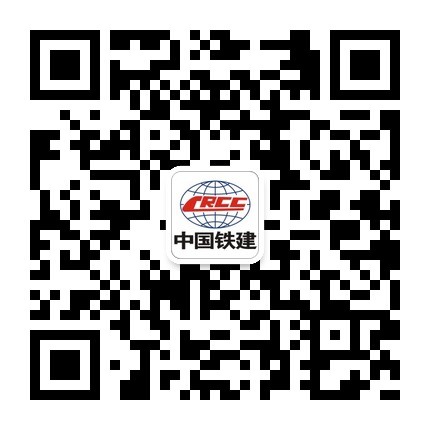 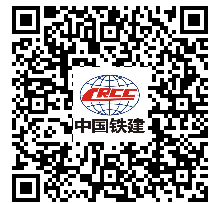 